MIHICTEPCTBO ОСВІТИ I НАУКИ УКРАЇНИХерсонський державний університетOCBITHЬO — ПРОФЕСІЙНА ПРОГРАМА «Інформаційні системи та технології»другого (магістерського) рівня вищої освітиза спеціальністю 126 Інформаційні системи та технологіїгалузі знань 12 Інформаційні технологіїКваліфікація: магістр з інформаційних систем та технологійЗАТВЕРДЖЕНО вченою радою Херсонського державного університетуГолова  вченої ради  ХДУ_____________(Володимир ОЛЕКСЕНКО)(протокол від «    »             2023 р. №         )Освітня програма  вводиться  в дію з             2023 р. Ректор Херсонського державного університету_____________ Олександр СПІВАКОВСЬКИЙ)(наказ від «    »             2023 р. №         )Херсон, 2021 рікПЕРЕДМОВАОсвітньо-професійна програма «Інформаційні системи та технології» підготовки фахівців за другим (магістерським) рівнем вищої освіти розроблена на підставі затвердженого Міністерством освіти і науки України Стандарту вищої освіти України за спеціальністю 126 Інформаційні системи та технології для другого (магістерського) рівня (наказ від 30.12.2021  № 1497) робочою групою кафедри комп’ютерних наук та програмної інженерії ХДУ у складі:Песчаненко Володимир Сергійович – доктор фізико-математичних наук, професор, завідувач кафедри комп’ютерних наук та програмної інженерії.Львов Михайло Сергійович – доктор фізико-математичних наук, професор кафедри комп’ютерних наук та програмної інженерії.Кобець Віталій Миколайович – доктор економічних наук, професор кафедри комп’ютерних наук та програмної інженерії.Бабічев Сергій Анатолійович – доктор технічних наук, професор кафедри комп’ютерних наук та програмної інженерії.Кравцов Геннадій Михайлович – кандидат фізико-математичних наук, доцент кафедри комп’ютерних наук та програмної інженерії.Полторацький Максим Юрійович – доктор філософії з інженерії програмного забезпечення, доцент кафедри комп’ютерних наук та програмної інженерії.Щедролосьєв Дмитро Євгенійович - директор Херсонського офісу ІТ компанії DataArt. Килинич Дарія – випускниця 2020 року ОП Інформаційні системи та технології другого (магістерського) рівня, співробітник логістичної компанії ТОВ Транслойд.Ця освітньо-професійна програма не може бути повністю або частково відтворена, тиражована та розповсюджена без дозволу Херсонського державного університету.Відгуки-рецензії зовнішніх стейкголдерів:Артем Ільяний– директор ІТ компанії WezomАндрій Сидляренко – ІТ компанія Genesis1. Профіль освітньо-професійної програми«Інформаційні системи та технології»зі спеціальності 126 Інформаційні системи та технології 2. Перелік компонент освітньо-професійної програмита їх логічна послідовність2.1. Перелік компонент освітньої програми (ОП)Дисципліни вільного виборуЦикл загальної підготовкиДисципліни вільного вибору студента ВК 1, ВК 2, ВК 3, ВК 4, ВК 5, ВК 6За електронним каталогом на сайті ХДУЦикл професійної підготовкиДисципліна вільного вибору студента ВК 7ВК 7.1. Проєктний практикум з фінансових інструментів і технологіїВК 7.2. Поведінковий аналіз фінансового ринкуВК 7.3. Нейро-нечіткі технології моделювання у фінансахВК 7.4. Новітні досягнення з фахових дисциплінДисципліна вільного вибору студента ВК 8ВК 8.1. Управління інформаційними системами та сховищами данихВК 8.2. Автоматизоване управління фінансовими ризиками ВК 8.3. Розробка вебдодатків та вебаналітика (Web Application Development and Web Analytics) ВК 8.4. Управління інформаційними технологіямиДисципліна вільного вибору студента ВК 9ВК 9.1. Інтелектуальний аналіз даних в економіці та фінансахВК 9.2. Програмне забезпечення технічного аналізу фондового ринкуВК 9.3. Алгоритмічна торгівля та електронні аукціониВК 9.4. Економічне обґрунтування проєктів в економіці мережДисципліна вільного вибору студента ВК 10ВК 10.1. Штучний інтелект і машинне навчанняВК 10.2. Управління архітектурою підприємстваВК 10.3. Технології застосування кібербезпеки на підприємствахВК 10.4. Основи робототехнічних систем2.2. Структурно-логічна схема 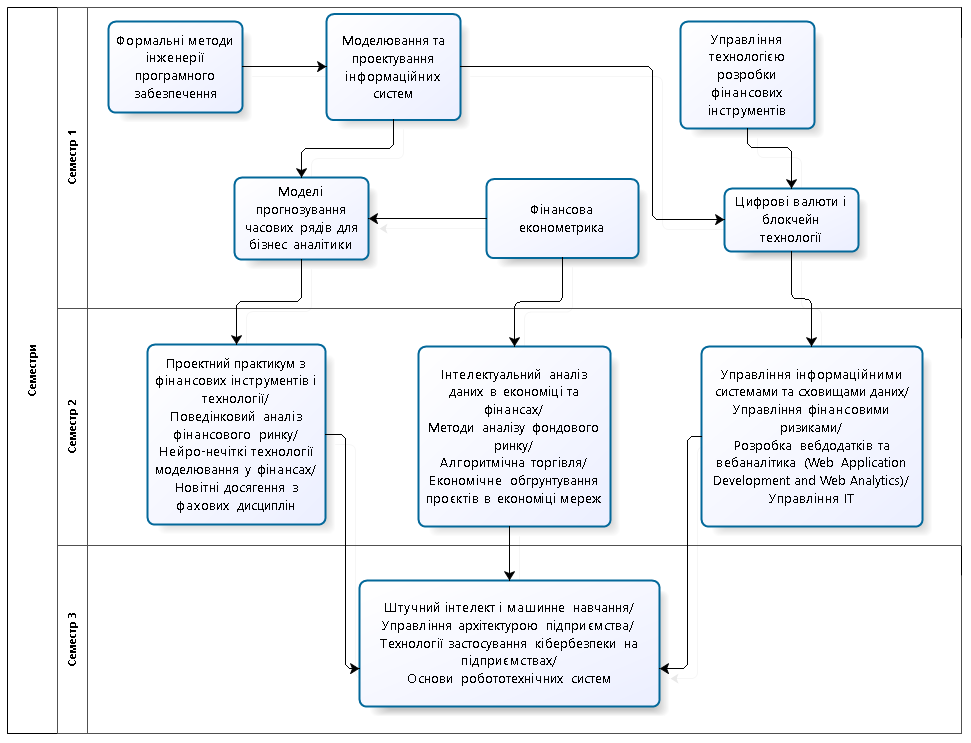 Філософія та методологія науки, Основи наукової комунікації іноземними мовами є дисциплінами, які покривають загальні компетентності, а тому впливають на всі освітні компоненти даної спеціальності.3. Форма атестації здобувачів вищої освітиАтестація здобувачів вищої освіти освітньо-професійної «Інформаційні системи та технології» програми спеціальності 126 Інформаційні системи та технології проводиться у формі захисту кваліфікаційної роботи і завершується видачею документу встановленого зразка про присудження випускникам ступеня магістра з присвоєнням кваліфікації: магістр інформаційних систем та технологій.Кваліфікаційна робота допускається до захисту за умови, якщо її рівень унікальності відповідає нормативу, затвердженому в Порядку виявлення та запобігання академічному плагіату у науково-дослідній та навчальній діяльності здобувачів вищої освіти, та допущена після передзахисту і висновку експертної комісії згідно до Порядку про кваліфікаційну роботу (проєкт).Атестація здійснюється відкрито і публічно. За результатами успішного захисту електронні та друковані версії кваліфікаційних робіт передаються до Наукової бібліотеки. Електронні версії кваліфікаційних робіт знаходяться у відкритому доступі в репозитарії Наукової бібліотеки.Гарант освітньої програми										Віталій КОБЕЦЬ6. Перелік нормативних документів, на яких ґрунтуєтьсяосвітньо-професійна програма1. ESG – http://ihed.org.ua/images/pdf/standards - and-guidelines_for_ qa_in_the_ehea_2015.pdf. 2. ISCED (МСКО) 2011 – http://www.uis.unesco.org/education/documents /isced -2011- en.pdf. 3. ISCED -F (МСКО-Г) 2013 – http://www.uis.unesco.org/Education /Documents/isced -fields -of-education-training -2013.pdf. 4. Проєкт Європейської Комісії «Гармонізація освітніх структур в Європі» (Tuning Educational Structures in , TUNING). TUNING (для ознайомлення зі спеціальними (фаховими) компетентностями та прикладами стандартів // [Електронний ресурс]. – Режим доступу: http://www.unideusto.org/tuningeu/.5. Закон "Про вищу освіту" // [Електронний ресурс]. – Режим доступу: http://zakon4.rada.gov.ua/laws/show/1556 - 18.6. Постанова КМУ «Про затвердження переліку галузей знань і спеціальностей, за якими здійснюється підготовка здобувачів вищої освіти» від 29 квітня 2015 р. №266 // [Електронний ресурс]. – Режим доступу: http://zakon4.rada.gov.ua/laws/show/266- 2015-п.7. Акт узгодження переліку спеціальностей, за якими здійснюється підготовка здобувачів вищої освіти за ступенями (освітньо - кваліфікаційними рівнями) бакалавра, спеціаліста, магістра та ліцензованого обсягу. Ліцензія: Серія АЕ №636819, дата видачі 19.06.2015 р. / Додаток до листа МОН від 23 листопада 2015 р. №1/9-561.8. Наказ МОН України «Про особливості запровадження переліку галузей знань і спеціальностей, за якими здійснюється підготовка здобувачів вищої освіти» від 06.11.2015 №1151. // [Електронний ресурс]. – Режим доступу: http://zakon2.rada.gov.ua/laws/show/z1460 -15.9. Національний глосарій 2014 // [Електронний ресурс]. – Режим доступу:http://ihed.org.ua/images/biblioteka/glossariy_Visha_osvita_2014_tempusoffice.pdf .10. Національний класифікатор України: «Класифікатор професій» ДК 003:2010 // Видавництво «Соцінформ», – К.: 2010.11. НРК - http://zakon4.rada.gov.ua/laws/show/1341-2011-п. 12. Рашкевич Ю.М. Болонський процес та нова парадигма вищої освіти // [Електронний ресурс]. – Режим доступу: file://D:/Users/Dell/Downloads/BolonskyiProcessNewParadigmHE.pdf. 13. Розвиток системи забезпечення якості вищої освіти в Україні: інформаційно - аналітичний огляд // [Електронний ресурс]. – Режим доступу:  http://ihed.org.ua/images/biblioteka /Rozvitok_sisitemi_zabesp_yakosti_VO_UA_2015.pdf. 14. Розроблення освітніх програм: методичні рекомендації // [Електронний ресурс]. – Режим доступу:http://ihed.org.ua/images/biblioteka/rozroblennya_osv_program_2014_temp us-office.pdf15. CWA 16624-1:2013 e-Competence Framework for ICT Users- Part1:Framework Content16. CWA 16624-2:2013 e-Competence Framework for ICT Users- Part 2: User Gudelines17. CWA 16624-3:2013 e-Competence Framework for ICT Users- Part 3: Development Guidelines18. CWA 16052-2:2013 ICT Certification in Action (revised CWA 16052:2009)1. Загальна інформація1. Загальна інформаціяПовна назва закладу вищої освіти та структурного підрозділуХерсонський державний університеткафедра комп’ютерних наук та програмної інженеріїСтупінь вищої освіти та назва кваліфікації мовою оригіналуМагістр з інформаційних систем та технологійОфіційна назва освітньої програмиОсвітньо-професійна програма «Інформаційні системи та технології» другого (магістерського) рівня вищої освітиТип диплому та обсяг освітньої програмиДиплом магістра, одиничний, 90 кредитів ЄКТС, термін навчання 1 рік 4 місяціНаявність акредитаціїСертифікат про акредитацію освітньої програми Національного агентства забезпечення якості вищої освіти від 27.02.2020 №231 (рішення №2(19).2.97 від 28.01.2020 р.) до 28 січня 2025 р.Цикл/рівеньНРК України – 7 рівень, FQ-EHEA – другий  цикл, ЕQF-LLL – 7 рівеньПередумовиНаявність ступеня бакалавраМова(и) викладанняУкраїнськаТермін дії освітньої програми2 роки (перегляд відбувається не менше 1 разу на 2 роки)Інтернет-адреса постійного розміщення опису освітньої програмиhttp://www.kspu.edu/About/Faculty/FPhysMathemInformatics/ChairInformatics/EduPlans.aspxhttps://www.kspu.edu/Education/EduPrograms/126/126OPPm.aspx 2. Мета освітньої програми2. Мета освітньої програмиЗабезпечити студентам здобуття поглиблених теоретичних і практичних знань щодо формування здатності розв’язувати складні спеціалізовані задачі, наукові та практичні проблеми в області інформаційних систем та технологій (ІСТ) відповідного до рівня професійної діяльності, яка орієнтована на дослідження і розв’язання складних задач проєктування, розгортання, інтегрування, впровадження та експлуатацію ІСТ і програмування фінансових інструментів у різних галузях цифрової економіки та фінансах.Забезпечити студентам здобуття поглиблених теоретичних і практичних знань щодо формування здатності розв’язувати складні спеціалізовані задачі, наукові та практичні проблеми в області інформаційних систем та технологій (ІСТ) відповідного до рівня професійної діяльності, яка орієнтована на дослідження і розв’язання складних задач проєктування, розгортання, інтегрування, впровадження та експлуатацію ІСТ і програмування фінансових інструментів у різних галузях цифрової економіки та фінансах.3. Характеристика освітньої програми3. Характеристика освітньої програмиПредметна область (галузь знань, спеціальність, спеціалізація)Інформаційні системи та технології і цифрова економікаОсновні предмети: моделювання та проєктування інформаційних систем; управління технологією розробки фінансових інструментів; формальні методи інженерії програмного забезпечення; цифрові валюти і блокчейн технології; моделі прогнозування часових рядів для бізнес аналітики.Орієнтація освітньої програмиПрограма освітньо-професійнаОрієнтована на готовність працювати й набувати навички з інформаційних систем і технологій, математичного та комп’ютерного моделювання бізнес-процесів і фінансових систем в цифровій економіці, моделей і методів прийняття рішень за умов невизначеності при створенні інтелектуальних інформаційних систем економічного призначенняОсновний фокус освітньої програми та спеціалізаціїЗагальна програмаПрограма спрямована на підготовку аналітиків-професіоналів, здатних до широкого та інтегрованого поєднання досліджень із моделюванням, проєктуванням, розробкою та застосуванням інформаційних систем і технологій для інтелектуального аналізу даних в бізнесі та фінансахКлючові слова: інформаційні системи та технології, блокчейн, цифрова економіка, фінансові інструментиОсобливості програмиПоглиблене вивчення і знання моделювання, проєктування, розробки, впровадження та застосування інтелектуальних інформаційних систем і технологій, блокчейну для цифрової економіки, бізнесу і фінансів.Частина дисциплін викладатиметься на вибір студента англійською або українською мовами4. Придатність випускниківдо працевлаштування та подальшого навчання4. Придатність випускниківдо працевлаштування та подальшого навчанняПрацевлаштування Випускники можуть працювати в ІТ-компаніях та ІТ-підрозділах  підприємств, банків, страхових і логістичних компаній, фондових ринків, аналітично-інформаційних установ та організацій на посадах програмістів, IT-фахівців, системних аналітиків, аналітиків комп’ютерних систем за професіями згідно з Національним класифікатором професій ДК 003:2010:2132.2 - Інженер-програміст 2131.2 - Програміст (база даних);2132.2 - Програміст прикладний;2131.2 - Адміністратор бази даних;2131.2 - Аналітик комп’ютерних систем;2131.2 - Аналітик з комп'ютерних комунікацій;2441.2 - Економіст обчислювального (інформаційно-обчислювального) центру, Економіст з бухгалтерського обліку та аналізу господарської діяльностіПодальше навчанняМожливість продовжувати освіту на третьому (освітньо-науковому) рівні вищої освіти з отриманням ступеня доктор філософії (PhD). та отримувати додаткову післядипломну освіту5. Викладання та оцінювання5. Викладання та оцінюванняВикладання та навчанняПроблемно-орієнтоване навчання, змішане навчання, лекції, практичні та лабораторні роботи, групові проєкти, участь у тренінгах, командна робота, підготовка кваліфікаційної роботи, участь у міжнародних та міждисциплінарних проєктах, індивідуальні завданняОцінюванняУсні і письмові екзамени, практика, кейси, технічні звіти, проєктна робота, тестовий контроль, захист кваліфікаційної роботи.Оцінювання здобувачів вищої освіти відбувається за накопичувальною системою із застосуванням 100-бальної, національної (відмінно, добре, задовільно, незадовільно) та шкали ЄКТС (A, B, C, D, E, F, FX).Критерії оцінювання базуються на очікуваних програмних результатах навчання. Критерії оцінювання видів навчальної діяльності відображаються у силабусі освітньої компоненти.6. Програмні компетентності6. Програмні компетентностіІнтегральна компетентність (ІК)Здатність розв’язувати задачі дослідницького та інноваційного характеру у сфері інформаційних систем та технологій.Загальні компетентності (ЗК) ЗК1. Здатність до абстрактного мислення, аналізу та синтезу.ЗК2. Здатність спілкуватися іноземною мовою.ЗК3. Здатність спілкуватися з представниками інших професійних груп різного рівня (з експертами з інших галузей знань/видів економічної діяльності).ЗК4. Здатність розробляти проєкти та управляти ними.ЗК5. Здатність оцінювати та забезпечувати якість виконуваних робіт.Фахові компетентності (ФК) СК1. Здатність розробляти та застосувати ІСТ, необхідні для розв’язання стратегічних і поточних задач. СК2. Здатність формулювати вимоги до етапів життєвого циклу сервіс-орієнтованих інформаційних систем.СК3. Здатність проєктувати інформаційні системи з урахуванням особливостей їх призначення, неповної/недостатньої інформації та суперечливих вимог.СК4. Здатність розробляти математичні, інформаційні та комп’ютерні моделі об’єктів і процесів інформатизації.СК5. Здатність використовувати сучасні технології аналізу даних для оптимізації процесів в інформаційних системах.СК6. Здатність управляти інформаційними ризиками на основі концепції інформаційної безпеки.СК7. Розробляти і реалізовувати інноваційні проєкти у сфері ІСТ.СК8. Здатність до використання відповідних методів аналітики на основі вимог предметної області.СК9. Здатність до визначення та верифікації прогнозних оцінок курсу фінансових інструментів на базі використання спеціальних пакетів моделювання та аналізу статистичних даних.7. Програмні результати навчання7. Програмні результати навчанняРН1. Відшуковувати необхідну інформацію в науковій і технічній літературі, базах даних, інших джерелах, аналізувати та оцінювати цю інформацію.РН2. Вільно спілкуватись державною та іноземною мовами в науковій, виробничій та соціально-суспільній сферах діяльності.РН3 Приймати ефективні рішення з проблем розвитку інформаційної інфраструктури, створення і застосування ІСТ.РН4. Управляти процесами розробки, впровадження та експлуатації у сфері ІСТ, які є складними, непередбачуваними і потребують нових стратегічних та командних підходів. РН5. Визначати вимоги до ІСТ на основі аналізу бізнес-процесів та аналізу потреб зацікавлених сторін, розробляти технічні завдання. РН6. Обґрунтовувати вибір технічних та програмних рішень з урахуванням їх взаємодії та потенційного впливу на вирішення організаційних проблем, організовувати їх впровадження та використання. РН7. Здійснювати обґрунтований вибір проєктних рішень та проєктувати сервіс-орієнтовану інформаційну архітектуру підприємства (установи, організації тощо). РН8. Розробляти моделі інформаційних процесів та систем різного класу, використовувати методи моделювання, формалізації, алгоритмізації та реалізації моделей з використанням сучасних комп’ютерних засобів.РН9. Розробляти і використовувати сховища даних, здійснювати аналіз даних для підтримки прийняття рішень. РН10. Забезпечувати якісний кіберзахист ІСТ, планувати, організовувати, впроваджувати та контролювати функціонування систем захисту інформації. РН11. Розв’язувати задачі цифрової трансформації у нових або невідомих середовищах на основі спеціалізованих концептуальних знань, що включають сучасні наукові здобутки у сфері інформаційних технологій, досліджень та інтеграції знань з різних галузей.РН12. Прогнозувати, аналізувати та інтерпретувати інструментальними засобами результати фінансових процесів за допомогою економетричних моделейРН13. Працювати з філософськими категоріями як дослідницькими інструментами, необхідними для формулювання наукового світогляду і професійної етики.8 - Ресурсне забезпечення реалізації програми8 - Ресурсне забезпечення реалізації програмиКадрове забезпеченнядоктори фізико-математичних, технічних та економічних наук, кандидати технічних і фізико-математичних наук, доктор філософії з інженерії програмного забезпечення, запрошені фахівці з бізнесу та ІТ-галузіМатеріально-технічне забезпеченнякомп’ютерні класи з мультимедійним обладнанням, wi-fi, лабораторія криптоекономіки для проведення лабораторних і практичних занять, проведення досліджень зі спеціальності 126 Інформаційні системи та технології, коворкинг зала і конференц зала Наукової бібліотеки для проведення наукових заходівІнформаційне танавчально-методичнезабезпеченняДоступ до наукометричних баз в мережі ХДУ Scopus, Web of Science, ScienceDirect, бази даних Springer; електронних освітніх ресурсів, силабусів, методичного забезпечення на платформах дистанційного навчання;система дистанційного навчання «KSU Online» (http://ksuonline.kspu.edu/);Херсонський віртуальний університет (http://dls.ksu.kherson.ua/dls/);електронна бібліотека (http://elibrary.kspu.edu/); електронний репозитарій (http://ekhsuir.kspu.edu/);сервіс опитувань ХДУ24 (https://ksu24.kspu.edu/);Сервіс перевірки на плагіат в Науковій бібліотеці Unicheck9 – Академічна мобільність9 – Академічна мобільністьНаціональна кредитна мобільністьНа підставі двосторонніх договорів між Херсонським державним університетом та закладами вищої освіти, науковими установами. Магістранти мають змогу пройти онлайн-курси на платформах COURSERA, ÛdemyМіжнародна кредитна мобільністьУчасть в консорціумі проєкту «Створення сучасної магістерської програми в галузі інформаційних систем (MASTIS)». Номер проєкту 561592-EPP-1-2015-1-FREPPKA2-CBHE-JP. в рамках програми ЄC «Erasmus+ К2». Термін дії проєкту 2015 - 2019 р.р. (https://mastis.pro/)Угода №28-53. Поморська Академія в м. Слупськ (Республіка Польща), семестрове стажування. Термії дії: 11.03.2020 – 11.03.2025Угода №01-8 Університет ім. Адама Міцкевича  м. Познань (Республіка Польща). Термін дії: 04.04.2006 - безстроковий термінУгода №31-5 Університет Альпен-Адрія м. Клагенфурт (Республіка Австрія), семестрове стажування. Термін дії: 16.03.2016-16.03.2026Навчання іноземних здобувачів вищої освітиНавчання іноземних здобувачів вищої освіти здійснюється у межах ліцензійного обсягу спеціальності за умови попередньої мовленнєвої підготовкиКод н/дКомпоненти освітньої програми (навчальні дисципліни, курсові проєкти, практики, атестація)Кількість кредитівФорма підсумк. контролю1234Обов’язкові компоненти ОПОбов’язкові компоненти ОПОбов’язкові компоненти ОПОбов’язкові компоненти ОПОК 1Філософія та методологія науки3диф. залікОК 2Основи наукової комунікації іноземними мовами3диф. залікОК 3Формальні методи інженерії програмного забезпечення3ЕкзаменОК 4Управління технологією розробки фінансових інструментів3ЕкзаменОК 5Цифрові валюти і блокчейн технології3диф. залікОК 6Моделі прогнозування часових рядів для бізнес аналітики (Time series forecasting for business analytics)6ЕкзаменОК 7Моделювання та проєктування інформаційних систем3диф. залікОК 8Виробнича практика18диф. залікОК 9Переддипломна практика6диф. залікОК 10Виконання кваліфікаційної роботи7,5ЗахистекзаменЗагальний обсяг обов’язкових компонентЗагальний обсяг обов’язкових компонент5656Вибіркові компоненти ОПВибіркові компоненти ОПВибіркові компоненти ОПВибіркові компоненти ОПЦикл загальної підготовкиЦикл загальної підготовкиЦикл загальної підготовкиЦикл загальної підготовкиВК1Дисципліна вільного вибору студента 14диф. залікВК2Дисципліна вільного вибору студента 24диф. залікВК3Дисципліна вільного вибору студента 35диф. залікВК4Дисципліна вільного вибору студента 43диф. залікВК5Дисципліна вільного вибору студента 53диф. залікВК6Дисципліна вільного вибору студента 63диф. залікЗагальний обсяг вибіркових компонент циклу загальної підготовкиЗагальний обсяг вибіркових компонент циклу загальної підготовки2222Цикл професійної підготовкиЦикл професійної підготовкиЦикл професійної підготовкиЦикл професійної підготовкиВК7Дисципліна вільного вибору студента 73диф. залікВК8Дисципліна вільного вибору студента 83диф. залікВК9Дисципліна вільного вибору студента 93диф. залікВК10Дисципліна вільного вибору студента 103диф. залікЗагальний обсяг вибіркових компонент циклу професійної підготовкиЗагальний обсяг вибіркових компонент циклу професійної підготовки1212Загальний обсяг вибіркових компонентЗагальний обсяг вибіркових компонент3434Загальний обсяг освітньої програмиЗагальний обсяг освітньої програми90904. Матриця забезпечення програмних результатів відповідними компонентами освітньої програми4. Матриця забезпечення програмних результатів відповідними компонентами освітньої програми4. Матриця забезпечення програмних результатів відповідними компонентами освітньої програми4. Матриця забезпечення програмних результатів відповідними компонентами освітньої програми4. Матриця забезпечення програмних результатів відповідними компонентами освітньої програми4. Матриця забезпечення програмних результатів відповідними компонентами освітньої програми4. Матриця забезпечення програмних результатів відповідними компонентами освітньої програми4. Матриця забезпечення програмних результатів відповідними компонентами освітньої програми4. Матриця забезпечення програмних результатів відповідними компонентами освітньої програми4. Матриця забезпечення програмних результатів відповідними компонентами освітньої програми4. Матриця забезпечення програмних результатів відповідними компонентами освітньої програми4. Матриця забезпечення програмних результатів відповідними компонентами освітньої програми4. Матриця забезпечення програмних результатів відповідними компонентами освітньої програми4. Матриця забезпечення програмних результатів відповідними компонентами освітньої програми4. Матриця забезпечення програмних результатів відповідними компонентами освітньої програми4. Матриця забезпечення програмних результатів відповідними компонентами освітньої програмиОсвітні компоненти / навчальні дисципліниІКЗагальні компетентності (ЗК)Загальні компетентності (ЗК)Загальні компетентності (ЗК)Загальні компетентності (ЗК)Загальні компетентності (ЗК)Фахові компетентності (СК)Фахові компетентності (СК)Фахові компетентності (СК)Фахові компетентності (СК)Фахові компетентності (СК)Фахові компетентності (СК)Фахові компетентності (СК)Фахові компетентності (СК)Фахові компетентності (СК)Освітні компоненти / навчальні дисципліни12345123456789ОК1. Філософія та методологія науки●●ОК2. Основи наукової комунікації іноземними мовами●●●ОК3. Формальні методи інженерії програмного забезпечення●●●●●●●●ОК4. Управління технологією розробки фінансових інструментів●●●●●●ОК5. Цифрові валюти і блокчейн технології●●●●●●●●ОК6. Моделі прогнозування часових рядів для бізнес аналітики (Time series forecasting for business analytics)●●●●●●●●ОК7. Моделювання та проєктування інформаційних систем●●●●●●●●●ОК8. Виробнича практика●●●●●●●●●●●ОК9. Переддипломна практика●●●●●●●●●●●ОК10. Виконання кваліфікаційної роботи●●●●●●●●●●●●ВК7.1 Проєктний практикум з фінансових інструментів і технології●●●●●●ВК7.2 Поведінковий аналіз фінансового ринку●●●●●ВК7.3 Нейро-нечіткі технології моделювання у фінансах●●●●●●●ВК8.1 Управління інформаційними системами та сховищами даних●●●●●●●ВК8.2 Автоматизоване управління фінансовими ризиками●●●●●ВК8.3 Розробка вебдодатків та вебаналітика (Web Application Development and Web Analytics) ●●●●●●●●ВК8.4 Управління інформаційними технологіями●●●●●ВК9.1 Інтелектуальний аналіз даних в економіці та фінансах●●●●●●ВК9.2 Програмне забезпечення технічного аналізу фондового ринку●●●●ВК9.3 Алгоритмічна торгівля та електронні аукціони●●●●●●●ВК9.4 Економічне обґрунтування проєктів в економіці мереж●●●●●ВК10.1 Штучний інтелект і машинне навчання●●●●●●ВК10.2 Управління архітектурою підприємства●●●●●ВК10.3 Технології застосування кібербезпеки на підприємствах●●●●●ВК10.4 Основи робототехнічних систем●●●●●5. Матриця забезпечення програмних результатів відповідними компонентами освітньої програми5. Матриця забезпечення програмних результатів відповідними компонентами освітньої програми5. Матриця забезпечення програмних результатів відповідними компонентами освітньої програми5. Матриця забезпечення програмних результатів відповідними компонентами освітньої програми5. Матриця забезпечення програмних результатів відповідними компонентами освітньої програми5. Матриця забезпечення програмних результатів відповідними компонентами освітньої програми5. Матриця забезпечення програмних результатів відповідними компонентами освітньої програми5. Матриця забезпечення програмних результатів відповідними компонентами освітньої програми5. Матриця забезпечення програмних результатів відповідними компонентами освітньої програми5. Матриця забезпечення програмних результатів відповідними компонентами освітньої програми5. Матриця забезпечення програмних результатів відповідними компонентами освітньої програми5. Матриця забезпечення програмних результатів відповідними компонентами освітньої програми5. Матриця забезпечення програмних результатів відповідними компонентами освітньої програми5. Матриця забезпечення програмних результатів відповідними компонентами освітньої програмиОсвітні компоненти / навчальні дисципліниПрограмні результати навчанняПрограмні результати навчанняПрограмні результати навчанняПрограмні результати навчанняПрограмні результати навчанняПрограмні результати навчанняПрограмні результати навчанняПрограмні результати навчанняПрограмні результати навчанняПрограмні результати навчанняПрограмні результати навчанняПрограмні результати навчанняПрограмні результати навчанняОсвітні компоненти / навчальні дисципліни12345678910111213ОК1. Філософія та методологія науки●●ОК2. Основи наукової комунікації іноземними мовами●ОК3. Формальні методи інженерії програмного забезпечення●●●●●●ОК4. Управління технологією розробки фінансових інструментів●●●●●ОК5. Цифрові валюти і блокчейн технології●●●●●●●●●ОК6. Моделі прогнозування часових рядів для бізнес аналітики (Time series forecasting for business analytics)● ●●●ОК7. Моделювання та проєктування інформаційних систем●●●●●●●●ОК8. Виробнича практика●●●●●●●●●ОК9. Переддипломна практика●●●●●●●●ОК10. Виконання кваліфікаційної роботи●●●●●●●●●●ВК7.1 Проєктний практикум з фінансових інструментів і технології●●●●●ВК7.2 Поведінковий аналіз фінансового ринку●●ВК7.3 Нейро-нечіткі технології моделювання у фінансах●●ВК8.1 Управління інформаційними системами та сховищами даних●●●●●ВК8.2 Автоматизоване управління фінансовими ризиками●●●ВК8.3 Розробка вебдодатків та вебаналітика (Web App Development and Web Analytics) ●●●●●ВК8.4 Управління інформаційними технологіями●●●●ВК9.1 Інтелектуальний аналіз даних в економіці та фінансах●●●●ВК9.2 Програмне забезпечення технічного аналізу фондового ринку●●●ВК9.3 Алгоритмічна торгівля та електронні аукціони●●●●ВК9.4 Економічне обґрунтування проєктів в економіці мереж●●●ВК10.1 Штучний інтелект і машинне навчання●●ВК10.2 Управління архітектурою підприємства●●●●●ВК10.3 Технології застосування кібербезпеки на підприємствах●●●●ВК10.4 Основи робототехнічних систем●●●